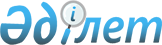 О ходе работы над проектом Договора о Евразийском экономическом союзе с учетом положений, направленных на дальнейшее развитие интеграцииРешение Совета Евразийской экономической комиссии от 13 декабря 2013 года № 91

      Заслушав информацию члена Коллегии (Министра) по основным направлениям интеграции и макроэкономике Евразийской экономической комиссии Валовой Т.Д. о ходе работы над проектом Договора о Евразийском экономическом союзе с учетом положений, направленных на дальнейшее развитие интеграции, Совет Евразийской экономической комиссии решил:



      1. Принять к сведению, что во исполнение Решения Совета Евразийской экономической комиссии от 9 октября 2013 г. № 62 «О ходе реализации Решения Совета Евразийской экономической комиссии от 16 августа 2013 г. № 51 «О реализации Решения Совета Евразийской экономической комиссии от 2 июля 2013 г. № 37» (далее – Решение Совета Евразийской экономической комиссии от 9 октября 2013 г. № 62) в период с 18 по 27 ноября 2013 г. были проведены выездные совещания.



      2. Правительствам государств – членов Таможенного союза и Единого экономического пространства исполнить пункт 1 Решения Совета Евразийской экономической комиссии от 9 октября 2013 г. № 62 в 7-дневный срок.



      3. В целях доработки проекта Договора о Евразийском экономическом союзе провести до 31 января 2014 г. переговоры на уровне заместителей председателей правительств государств – членов Таможенного союза и Единого экономического пространства с участием членов Коллегии Евразийской экономической комиссии с целью выработки решений по устранению неурегулированных в проекте Договора вопросов и о результатах доложить на Совете Евразийской экономической комиссии в феврале 2014 г.



      4. Настоящее Решение вступает в силу по истечении 10 календарных дней с даты его официального опубликования.
					© 2012. РГП на ПХВ «Институт законодательства и правовой информации Республики Казахстан» Министерства юстиции Республики Казахстан
				Члены Совета Евразийской экономической комиссии:
От Республики

Беларусь
От Республики

Казахстан
От Российской

Федерации
С. Румас
Б. Сагинтаев
И. Шувалов
